Задание 1. Дайте определение понятиямЗадание 2. Изобразите схему строения части цветка с обозначениямиЗадание 3.Схематично зарисуйте схему соцветияЗадание 4.Преречислите признаки растения, опыляемогоЗадание 5. Выпишите цифры соответствующие названию частей цветка (см. рисунок) 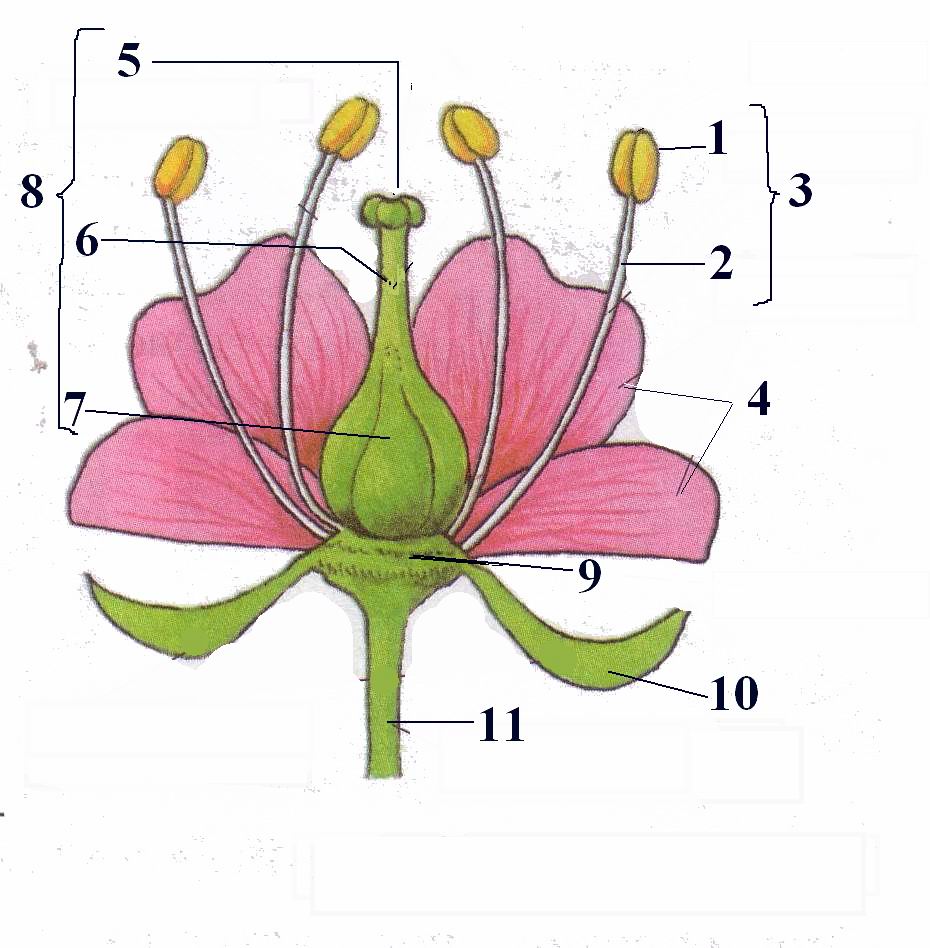 Проверочная работа по теме «Цветок»Проверочная работа по теме «Цветок»1 вариант2 вариантВенчик -Двудомное растение -Околоцветник -Однодомное растение -тычинкапестикзонтикпочатокнасекомымиветромЛепестки -Пыльник -Чашелистик -Чашечка -Завязь -Тычинка -